NOMINALISATIONThis is the process by which verb groups are changed into noun groups. So what were once ‘activities’ become ‘things’, represented by dense noun groups. It’s a way of making writing more formal and less personal.Humans keep messing around and destroying the environment.Human intervention results in environmental destruction. The verb in a nominalised sentence illustrates the relationship between the ideas in the sentence. Often formal writing takes ‘results in,’ ‘led to,’ ‘increase,’ ‘produces’ or some such verb/al phrase.One easy way to tell if something has become a noun is to add ‘the’ or ‘a/an’ in front of the word:The destruction		An intervention		A decision	The populationThis compacts the language by changing activities into abstract nouns:populate – population		decide – decision 	pollute – pollutionOften this is done simply by adding one of a variety of different suffixes. Here are some of the more common suffixes used: -age (leakage) -al (refusal) -ance (absorbance)  -ant (deodorant) -edge (knowledge)  -er (painter) -ful (careful)   -ion (operation)  -ity (reflectivity) -man (stuntman)  -ment (government)  -ness (quarrelsomeness) -able (sustainable)-ed (developed)-ous (poisonous)-ing (emitting)-ive (destructive)-ation (contamination)Sometimes multiple different suffixes (or prefixes) can be used on the same word:decontaminate, contamination, contaminated, contaminating – contaminate.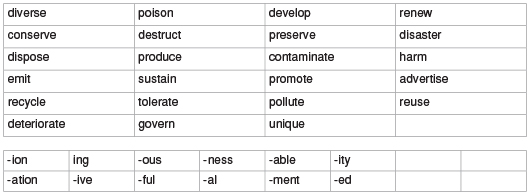 